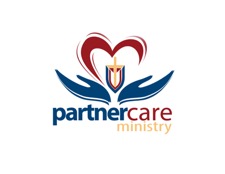 Victory in Christ Christian CenterSTATE & LOCAL           RESOURCESBURLINGTON, CAMDEN, GLOUCESTER COUNTIESFor more information contact our teamwww.partnercare@victoryinchrist.cc 
(856)853-2688 x 318BOARD OF SOCIAL SERVICESBurlington County Board of Social Services – 795 Woodlane Rd., Mt. Holly, NJ 08060 (609) 518-4839Camden County Board of Social Services – 600 Market St., Camden, NJ (856) 225-8800Gloucester County Board of Social Services – 400 Holly Dell Drive, Sewell, NJ (856) 582-9200COURTS – SUPERIOR/ OMBUDSMANBurlington County Superior Court, 49 Rancocas Road, Mt. Holly, NJ 08060 (609) 518-2565Camden County Hall of Justice, 101 So. 5th St., Camden, NJ                    (856) 379-2200Gloucester County Superior Court, 1 No. Broad St., Woodbury, NJ 08096 (856) 853-3200LEGAL SERVICESOMBUDSMAN - In the Judiciary, the ombudsman is a neutral staff person who answers questions, addresses concerns from the public and is responsible for enhancing customer service in the courts. The ombudsman provides a bridge between the courts and the community, to enhance public access and improve customer service.Heshim J. Thomas, Ombudsman Burlington, NJ (609) 288-9500 x 38118Vannessa A. Ravenelle, Ombudsman Camden County (856) 379-2238Vanessa G. Cardwell, Ombudsman Cumberland/Gloucester/Salem Counties (856) 575-5244South Jersey Legal Services Camden (856) 964-2010, 		         Gloucester (856) 848-5360DOMESTIC VIOLENCE/DRUG/ ALCOHOL HELPSERV Domestic Violence Program 24 Hr. Help – (866) 295-7378CCWC Safe House www.njaconline.orgNJ Coalition for Battered Women – (609) 584-8107DRUG/ALCOHOLVOA – Volunteers of America Out Patient, Residential Short and Long Term (856) 854-4660 www.voa.orgFree Rehabilitation Centers (800) 780-2294 www.freerehabcenters.org & www.addicted.orgCenter for Family Services – (877) 922-2377 (All Counties)EMERGENCY SERVICESHOUSING, UTILITIES, RENT, FOOD, FAMILY SERVICES, SECURITY DEPOSITNJ 211 Dial 211 for all State Services including: housing, utilities, rent, food, family services.NJ Power -  www.NJpoweron.org  (732) 982-8710CATHOLIC CHARITIESBurlington County – Delanco NJ (856) 764-6942Camden County – Camden NJ (856) 342-4161Gloucester County – Westville, NJ (856) 845-9200CAMDEN COUNTY OEO (Utilities, Rent) (856) 964-6887FOOD BANK OF SOUTH JERSEY www.foodbanksj.orgwwwfoodpantries.org – click on your town/county for locations (see attached Gloucester County list)EMERGENCY HOUSING SERVICES/SHELTERSBURLINGTON COUNTYBurlington County Action Program (609) 386-5800Burlington Community Program (609) 853-4329Crossroads Program (609) 880-0210CAMDEN COUNTYCamden County Emergency Housing – (856) 757-7689Camden County Women’s Center 24 hr. help- (856) 227-1234Gift from God Ministries, Camden mother/child shelter (267) 290-5001Anna Sample House, Camden mother/child shelter (856) 963- 0430GLOUCESTER COUNTY Gloucester County Emergency Housing (856) 881-3335Gloucester County Women’s Shelter – Family Promise (856) 243-5971Mary Love Family Center – Woodbury (856) 853-1761HOUSING SERVICES – (AFFORDABLE HOUSING LIST/55 & OVER ATTACHED)Burlington County Housing Authority (609) 386-0246Camden Housing Authority (856) 968-2700 www.camdenhousing.org www.gosection8.comGloucester County Housing Authority (856) 845-4959 www.hagc.org 55 & Over ApartmentsIncome Guidelines Apply( Camden County/Gloucester County)Barrington Mews ($492) 2101 Reamer Dr., Barrington, NJ 08007                               (856) 546-5959.Bethany Harvest Home, ($565) 1101 E. Gibbsboro Rd., Lindenwold, NJ  (856) 566-5777.Chestnut Station Senior Apartments, ($615) 20 W Chestnut Street, Merchantville, NJ 08109 (856) 317-0359Christ Care Senior Housing, $565) 400 Grimes Road, Sicklerville, NJ       (856) 728-0319.Conifer Village – Deptford, ($429 - $762) 485 Deptford Avenue,    Westville, NJ (856) 845-7713.GG Green Senior Housing, ($642) 108 Broad Street, Woodbury, NJ       (856) 491-4041.Linden Lake Senior Apartments, ($646) 901 Norcross St., Lindenwold, NJ (856) 435-5002.Taunton Run Village, ($671) 401 E. Taunton Ave, West Berlin, NJ                               (856) 719-9400.West Deptford Senior Housing, Shepherd’s Farm, 981 Grove Road,      West Deptford, NJ (856) 251-1910. Lawnside Meadows, Lawnside, NJ (609) 531-7259AFFORDABLE HOUSING  (INCOME GUIDELINES APPLY)BURLINGTON COUNTY1.	Sharp Road Apartments, Marlton, NJ (856) 983-17152.	Springside School Apartments, Burlington, NJ (609) 227-44333.	Duffy School Apartments, Florence, NJ (609) 447-3211CAMDEN COUNTY1.	Conifer Village Ferry Station, Camden, NJ (856) 962-88882.	Ferry Landing, Camden, NJ (856) 962-88883.	Gateway Village, Somerdale, NJ (856) 435-50024.	Riverfront Village, Pennsauken, NJ (856) 942-1916GLOUCESTER COUNTY1.	Camp Salute, Clayton, NJ (856) 347-40252.	Conifer at Deptford, Westville, NJ (856) 845-77133.	Eagle View Trail, Woolwich Twp., NJ (856) 491-42434.	Millstream Apts., Turnersville, NJ (856) 228-80705.	White Oak Mantua, Sewell, NJ (856) 292-84596.	Revere Run, Sicklerville, NJ (856) 672-5093 JOB TRAINING – Occupational Training, Job Placement, Various Services available.BURLINGTON COUNTYBurlington County One Stop Career Center, 795 Woodlane Rd. Floor 2, Westhampton, NJ 08060 (609) 518-3900Camden County One Stop Career Center, call for a location near you Camden Co. has four locations throughout the city. (856) 968-4200Gloucester County One Stop Career Center, 215 Crown Point Rd., Thorofare, NJ 08086 (856) 384-3700UNEMPLOYMENT OFFICEState of NJ Labor Department, 2600 Mt. Ephraim Avenue, Camden NJ (856) 614-3833STATE IMMIGRATION SERVICESUnited States Comprehensive Immigration Services (USCISS)321 Yale Ave., Suite D. Stratford, NJ 08084 (856) 627-6101USCIS Field Office530 Fellowship Road, Mt. Laurel NJ 08054 (800) 375-5283                    Peter Rodino Federal Building, 970 Broad Street, Newark, NJ Must schedule an appoint for Newark office on line no phone calls accepted www.uscis.gov	ACLU Civil Liberties of NJ Immigrant’s Rights (973) 642-2084Camden Center for Law & Social Justice, 126 North Broadway, Camden, NJ 08103 (856) 583-2950.